Ватеечкина Надежда МихайловнавоспитательМБОУ ЦО №5 ,  г.ТулаОткрытый показ сюжетно – ролевой  игры «Путешествие на помощь лесным жителям»Цель: создание условий для развитие социально-коммуникативного общения,  через сюжетно-ролевую игру.Задачи:- образовательная (расширять представления о профессиях водителя, кондуктора, продавца, инспектора ДПС и автомеханика; учить взаимодействовать в сюжетах с действующими лицами; формировать умение совместно развертывать игру; закрепить названия транспортных средств);- развивающая (развивать умение вести диалогическую речь, обогащать словарный запас);- воспитательная (воспитывать коммуникативные навыки общения, дружеские и партнёрские взаимоотношения, воспитывать культуру поведения в общественном транспорте, воспитывать уважение к труду обслуживающего персонала (например, водителя, кондуктора, продавец).Оборудование: телефон, чехлы для автобуса и ДПС;  стулья  расставленные попарно, как в автобусе и ДПС; одежда для - водителя, кондуктора, инспектора, продавца и автомеханика;   атрибуты - билеты для пассажиров, руль, сумка кондуктора,  кошельки, муляжи продуктов,  бумажные монеты, касса, строительные материалы, чемодан с инструментами; знаки дорожного движения – светофор, «зебра», «Пешеходный переход».Ход игры:Воспитатель: Ребята, посмотрите, сколько сегодня пришло к нам гостей! Давайте с ними поздороваемся.Дети: Здравствуйте!Воспитатель: какое настроение у вас?Дети: хорошее.Воспитатель: давайте это хорошее настроение подарим гостям.(Дети дуют на ладошку, повторяя за воспитателем.)Воспитатель: (Телефонный звонок) Алло, здравствуйте, да это детский сад «Мальвина». Что случилось?  Всё понятно, хорошо. Ребята, нам сейчас звонили лесные жители. У них случилась беда. Был жуткий ураган, все их дома разрушены и просят нас помочь  им. Что будем делать?Дети: Поможем, построить дома !Воспитатель: Отгадайте загадки,  каким зверятам мы будем помогать.Быстро бегает русак. Путать след большой мастак. В сказке он большой зазнайка. Кто же это дети? (Зайка)Воспитатель: Следующая загадка: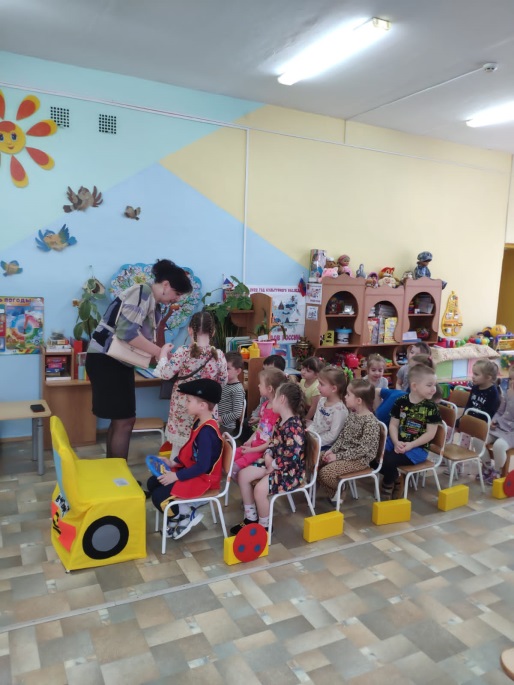 Хожу в пушистой шубе,Живу в густом лесу.В дупле на старом дубеОрешки я грызу.(Белка)Он зимой в берлоге спит, Потихонечку храпит, А проснётся, ну реветь, Как зовут его? (Медведь) Воспитатель: А на чем мы свами можем поехать?Дети: На поезде, машине, автобусе и т.д.!Воспитатель: Смотрите, рядом снами стоит автобус, давайте на нем отправимся в путь. Воспитатель:  Для того что бы автобус поехал, нам нужен кто?Дети: водитель.Воспитатель: Правильно.  Водителем будет (выбираем кого -нибудь из детей). Воспитатель: Ребята, а еще в автобусе работает кондуктор. Что он делает?Дети: продаёт билеты, следит за порядком в автобусе.Воспитатель: Правильно. Кондуктором будет….(выбираем ребенка).  Теперь нам нужен тот кто будет следить за правилом дорожного движения. Как его называют?Дети: Инспектор ДПС. (Выбираем кого-нибудь из детей)Воспитатель: А если по пути, у нас сломается автобус, кто нам сможет помочь?Дети: Автомеханик.Воспитатель: Правильно. Автомехаником будет….(выбираем кого-нибудь из детей). Так как мы поедим в гости  к лесным жителям, нам понадобится угощения. А где мы можем купить еду?Дети: В магазине.Воспитатель: А кто работает в магазине?Дети: Продавец.Воспитатель: Правильно. Нам нужен будет продавец и им будет…( выбираем ребенка). Ну что, все готовы. Пора отправляться в путь.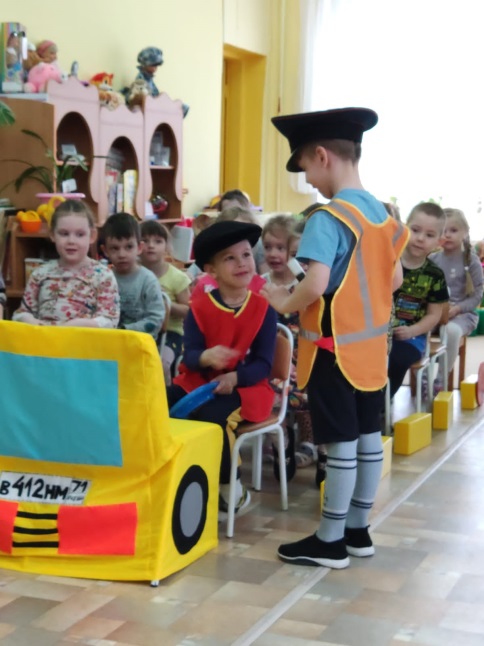 Воспитатель: Уважаемые пассажиры, займите свои места. Все билеты приобрели?   Теперь мы с вами можем отправляться в путь.  Водитель: «Осторожно, двери закрываются!». Следующая остановка «Лесная поляна». Воспитатель: А чтобы было весело ехать, давайте споем веселую песню «Мы едем, едем, едем в далекие края»…(Звучит песня, дети подпевают).(Звучит сигнал ДПС) Воспитатель: Смотрите, нас останавливает инспектор ДПС. Наверно, что то случилось?Инспектор: Здравствуйте , я инспектор ДПС (Фамилия ребенка). Предъявите пожалуйста ваши права…. Всё в порядке... А куда вы едите? Водитель: Мы едим помогать лесным жителям.Воспитатель: Уважаемый инспектор, хотите поехать с нами? Инспектор: Хочу.Едут дальше. Поем пеню («Мы едим, едим….) (Звучит звук ломающего мотора у автобуса) Воспитатель: Ой, уважаемый водитель, а что это за звуки, неужели автобус сломался? (обращается  к водителю). Наверно надо вызвать автомеханика (даёт телефон водителю).Водитель: Алло, здравствуйте, у нас сломался автобус. Помогите пожалуйста.Автомеханик: Хорошо, едим.Приходит автомеханик. Начинают чинить вместе с водителем автобус.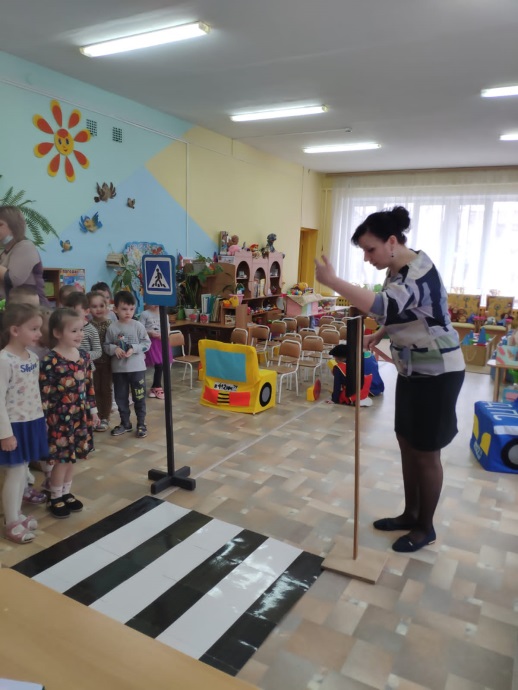 Воспитатель: Ребята, пока автобус чинят, давайте сходим в магазин и  купим угощения нашим зверятам.Выходят из автобуса и идут по пешеходному переходу. Вспоминаем правила дорожного движения. Воспитатель: Ребята, какой стоит знак?Дети: Пешеходный переход.Воспитатель: Правильно. А на какой цвет можно переходить дорогу?Дети: Зеленый.Воспитатель: Правильно. Какой загорелся цвет.Дети: Зеленый. Можно идти.Воспитатель: Правильно (переходим дорогу по «зебре»)  Воспитатель: Вот мы и пришли в магазин (здесь нас встречает продавец). Давайте поздороваемся. Дети: Здравствуйте.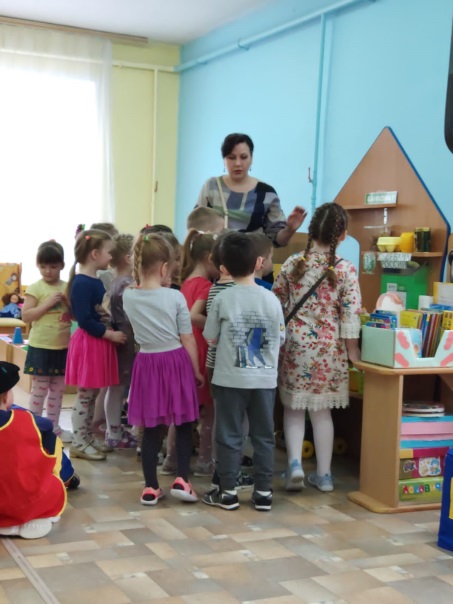 Продавец: Здравствуйте.Воспитатель: Ребята скажите, а кому мы едим?Дети: К зайчику, белке и медведю.Воспитатель: Давайте выберем, какие продукты ест зайчик… белка…и медведь… (дети выбирают продукты) Воспитатель: Молодцы ребята. Теперь я отдам продукты продавцу. «Упакуйте пожалуйста нам продукты.  Сколько я должна   оплатить?...Спасибо. Воспитатель приглашает продавца  отправится вместе с ребятами в путь. Потом  возвращаются в автобус. И продолжают путь.Воспитатель: Смотрите в окошко, ребятки, наша остановка. Водитель: «Конечная остановка «Лесная поляна». Осторожно, двери открываются!». 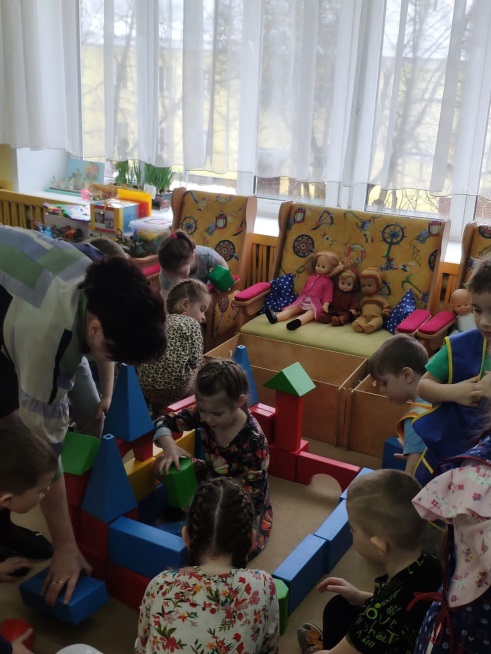 Воспитатель: Выходим спокойно из автобуса, не толкайтесь, строимся с вами парами.  Вот мы и приехали в лес. Напомните, к кому мы свами ехали?Дети: К зайке, белке и медведю.  Воспитатель: Ну прежде чем мы начнем строить им дома, надо приготовить им коврики. На них они будут сидеть в своих домиках. Кто хочет погладить коврики?  Кто хочет приготовить угощения для зверей из купленных нами продукты?После выбираются дети и они идут выполнять поручения.Воспитатель: А теперь надо выбрать кто из вас будет строить дом для зайки? (Выбор детей). Тогда проходите сюда. (На столах и на полу разложен строительные кубики и конструктор)Воспитатель:  Кто будет  строить дом для белки? Для медведя?... (Выбор детей). 
Все дети выбрали,  кто кому будет строить дома. Вовремя построек, воспитатель  смотрит и если надо подсказывает.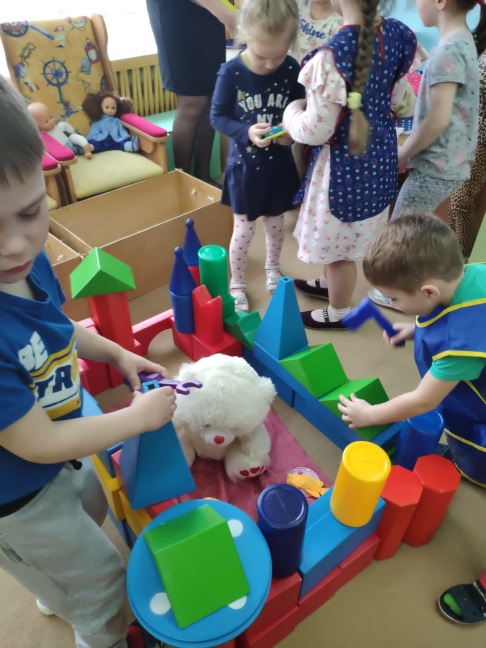 Воспитатель: Ребята, какие вы молодцы. Помогли зверятам построить новые дома. Они благодарят нас за помощь.  Давайте передадим угощения, которые мы с вами купили в магазине и приготовили на лесной кухне. Воспитатель: Ребята, нам пора возвращаться в детский сад.  Проходим в автобус, занимаем свои места, приобретаем билетики. А давайте еще раз спаем нашу веселую песню «Мы едем, едем, едем…»Воспитатель:  Вот мы и приехали….Водитель: Осторожно, двери открываются,  остановка детский сад «Мальвина».Воспитатель: Смотрите, что я нашла в нашей группе. Пока мы  свами возвращались обратно в детский сад, нам прислали посылку. Давайте  узнаем  от кого она? Дети: Да.Воспитатель:  (Открывает посылку и читает письмо) «Дорогие наши друзья! Нам очень понравилось жить в новых домах. Здесь очень уютно и тепло. Зато что вы нам помогли, мы  хотим вручить вам медали «За добрые дела». Спасибо еще раз за вашу помощь. Ваши друзья лесные жители». Вручаются медали.